AGREEMENT:  I hereby certify that all the information provided in this application is true and accurate. I understand that my ability to receive financial assistance is based on my financial need and is available thanks to the generosity of Congregation B’nai B’rith members who pledge more than standard membership contributions as well as those who contribute to scholarship funds.  I commit to pay more if I am able to at any point during the school year and to contribute back to the school in the future, if my finances allow.  I am willing to volunteer time & support the Jewish Learning Program and synagogue other ways in exchange for this support.I agree to keep my financial arrangements with CBB strictly confidential.  Any breach of confidentiality on my part will result in the immediate dissolution of this agreement. And, I agree to pay in full or set up automatic payments (on a credit or debit card) to fulfill my financial obligation to CBB, or to make other arrangements with the Executive Director or Bookkeeper._______________________________________________		_______________________________________________Parent 1 signature and date	   				Parent 2 signature and date					Submit this confidential application to:	Elizabeth Gaynes, Executive Director or drop off in the Religious School office.	With questions and concerns, please contact Elizabeth at 964-7869 x111 or Elizabeth@cbbsb.org	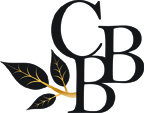 Congregation B’nai B’rith Jewish Learning ProgramFinancial Aid Application 2021-22No child will be denieda Jewish education forfinancial reasons.Family Name:Home Phone:Parent/Guardian 1:Parent/Guardian 2:Cell Phone:Cell Phone:Please indicate your preferred contact and method (Parent 1 or 2 and Home Phone/Cell/Email) (circle one above)Please indicate your preferred contact and method (Parent 1 or 2 and Home Phone/Cell/Email) (circle one above)E-mail:E-mail:Occupation:Employer:Occupation:Employer:Name of child enrolling: Tuition AmountTOTAL I CAN PAY FOR THIS YEAR (July 1, 2021 thru June 30, 2022) for:TOTAL I CAN PAY FOR THIS YEAR (July 1, 2021 thru June 30, 2022) for:$*Annual tuition I can pay for all children for this school year: $$Annual Membership & Building donation I can make for this membership year:$$ANNUAL GRAND TOTAL I CAN COMMIT TO FOR THE SCHOOL and MEMBERSHIP YEAR:$PLEASE ADD UP TUITION DUE FOR ALL CHILDREN LISTED ABOVE*:$Why is participation in this program important to you/your family/your child?List and explain any unusual expenses that your family may have this year:Please briefly explain why you are requesting financial aid for this school year: